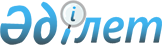 Об организации оплачиваемых общественных работ
					
			Утративший силу
			
			
		
					Постановление Аральского районного акимата Кызылординской области от 11 марта 2012 года N 38. Зарегистрировано Департаментом юстиции Кызылординской области 11 апреля 2012 года N 10-3-199. Утратило силу постановлением Аральского районного акимата Кызылординской области от 04 марта 2013 года N 79      Сноска. Утратило силу постановлением Аральского районного акимата Кызылординской области от 04.03.2013 N 79.      Примечание РЦПИ:

      В тексте сохранена авторская орфография и пунктуация.

      В соответствии с подпунктом 13) пункта 1 статьи 31 Закона Республики Казахстан от 23 января 2001 года N 148 "О местном государственном управлении и самоуправлении в Республике Казахстан", с пунктом 5 статьи 20 Закона Республики Казахстан от 23 января 2001 года N 149-ІІ "О занятости населения", а также с "Правилами организации и финансирования общественных работ" утвержденными постановлением Правительства Республики Казахстан от 19 июня 2001 года N 836 "О мерах по реализации Закона Республики Казахстан от 23 января 2001 года N 149-ІІ "О занятости населения" в целях организации общественных работ акимат Аральского района ПОСТАНОВЛЯЕТ:



      1. Перечень организации, виды, объемы и конкретные условия общественных работ, размеры оплаты труда участников и источники их финансирования, спрос и предложение на общественные работы утвердить согласно приложению данного постановления.

      Сноска. Пункт 1 в редакции постановления Аральского районного акимата Кызылординской области от 13.06.2012 N 131. 



      2. Исключен постановлением Аральского районного акимата Кызылординской области от 13.06.2012 N 131. 



      3. Исключен постановлением Аральского районного акимата Кызылординской области от 13.06.2012 N 131. 



      4. Возложить обязанность на государственное учреждение "Аральский районный отдел занятости и социальных программ" (К.Аяпов) предоставлять в государственное учреждение "Аппарат акима Аральского района" информацию о ходе исполнения данного постановления ежеквартально не позднее 5-го числа следующего месяца.



      5. Исключен постановлением Аральского районного акимата Кызылординской области от 13.06.2012 N 131. 



      6. Признать утратившим силу постановление акимата района "О мерах по организации общественных работ и обеспечения населения района социальными рабочими местами" от 27 декабря 2010 года N 151 (зарегистрированное в реестре государственной регистрации 31 января 2011 года под N 10-3-176,официально опубликованное в N 13 от 12 февраля 2011 года и N 14 от 16 февраля 2011 года газеты "Толқын").



      7. Контроль за исполнением настоящего постановления возложить на заместителя акима района Е. Раймбетова.



      8. Настоящее постановление вводится в действие со дня его первого официального опубликования.      Аким Аральского района                         Н. Мусабаев      Приложение N 1 к

      постановлению акимата района

      N 38 от "11" марта 2012 года        

Спрос и предложения на общественные работы на 2012 год       Приложение N 2 к

      постановлению акимата района

      N 38 от "11" марта 2012 года        

Перечень организаций, в которых будут проводиться общественные работы, виды, объемы и конкретные условия общественных работ
					© 2012. РГП на ПХВ «Институт законодательства и правовой информации Республики Казахстан» Министерства юстиции Республики Казахстан
				N п/п
Наименование организации
Спрос
Предложения
1Государственное учреждение "Аппарат акима Аральского района"442Государственное учреждение "Аральский районный маслихат"333Государственное учреждение "Аральский районный отдел образования"334Государственное учреждение "Аральский районный отдел культуры и развития языков"335Государственное учреждение "Аральский районный отдел архитектуры и градостроительства"336Государственное учреждение "Аральский районный отдел земельных отношений"337Государственное учреждение "Аральский районный отдел строительства"338Государственное учреждение "Аральский районный отдел занятости и социальных программ"559Государственное учреждение "Аральский районный отдел внутренней политики"3310Государственное учреждение "Аральский районный отдел жилищно-коммунального хозяйства, пассажирского транспорта и автомобильных дорог"3311Государственное учреждение "Аральский районный отдел предпринимательства"3312Государственное учреждение "Аральский районный отдел экономики и бюджетного планирования"3313Государственное учреждение "Аральский районный отдел финансов"3314Государственное учреждение "Аральский районный отдел сельского хозяйства"3315Государственное учреждение "Аральский районный отдел физической культуры и спорта"3316Государственное учреждение "Аральская районная прокуратура"3317Аральский районный суд3318Аппараты акимов поселков и аульных округов по району727219Государственное учреждение "Аппарат акима города Аральск"3320Аральское городское коммунальное многоотраслевое предприятие на праве хозяйственного ведения55355321Государственное учреждение "Управление юстиции Аральского района Департамента юстиции Кызылординской области Министерства юстиции Республики Казахстан"3322Аральский районный филиал Республиканского государственного учреждения "Центр обслуживания населения Кызылординской области" Комитета по контролю автоматизации государственных услуг и координации деятельности Центров обслуживания населения Министерство связи и информации Республики Казахстан4423Аральское районное отделение Государственного центра по выплате пенсий Кызылординской области Министерства труда и социальной защиты населения Республики Казахстан5524Государственное учреждение "Налоговое управление по Аральскому району Налогового департамента по Кызылординской области Налогового комитета Министерства финансов Республики Казахстан"4425Государственное учреждение "Инспекция экологии по Аральскому району Арало-Сырдарьинского департамента экологии Комитета экологического регулирования и контроля Министерства охраны окружающей среды Республики Казахстан"2226Государственное учреждение "Отдел внутренних дел Аральского района Департамента внутренних дел Кызылординской области"5527Государственное учреждение "Отдел по чрезвычайным ситуациям Аральского района Департамента по чрезвычайным ситуациям Кызылординской области Министерства по чрезвычайным ситуациям Республики Казахстан"2228Государственное учреждение "Отдел по делам обороны Аральского района Кызылординской области" 4429Государственное учреждение "Инспекция труда по Аральскому району Департамента по контролю и социальной защите Комитета по контролю и социальной защите Министерства труда и социальной защиты населения Республики Казахстан Кызылординской области"2230Государственное учреждение "Аральский районный архив" 3331Филиал "Территориальный отдел Аральского района Департамента по исполнению судебных актов Кызылординской области" 2232Филиал Аральского района Кызылординской области общественного объединения Народно-демократическая партия "Нур Отан"22Всего:720720N п/п
Наименования организации
Виды общественных работ 
Объемы работ, в часах 
Конкретные условия работ
1Государственное учреждение "Аппарат акима Аральского района"Помощь в разноске корреспонденции и подшивка документовНе более 8 часов в деньПродолжительность рабочего времени одного участника общественных работ – не более 40 часов в неделю, учитывая ограничения, предусмотренные трудовым законодательством Республики Казахстан, с двумя выходными днями, обеденным перерывом не менее одного часа1Государственное учреждение "Аппарат акима Аральского района"Работы по озеленению и санитарной очисткеНе более 8 часов в деньПродолжительность рабочего времени одного участника общественных работ – не более 40 часов в неделю, учитывая ограничения, предусмотренные трудовым законодательством Республики Казахстан, с двумя выходными днями, обеденным перерывом не менее одного часа2Государственное учреждение "Аральский районный маслихат"Помощь в разноске корреспонденции и подшивка документовНе более 8 часов в деньПродолжительность рабочего времени одного участника общественных работ – не более 40 часов в неделю, учитывая ограничения, предусмотренные трудовым законодательством Республики Казахстан, с двумя выходными днями, обеденным перерывом не менее одного часа3Государственное учреждение "Аральский районный отдел образования"Помощь в разноске корреспонденции и подшивка документовНе более 8 часов в деньПродолжительность рабочего времени одного участника общественных работ – не более 40 часов в неделю, учитывая ограничения, предусмотренные трудовым законодательством Республики Казахстан, с двумя выходными днями, обеденным перерывом не менее одного часа4Государственное учреждение "Аральский районный отдел культуры и развития языков"Помощь в разноске корреспонденции и подшивка документовНе более 8 часов в деньПродолжительность рабочего времени одного участника общественных работ – не более 40 часов в неделю, учитывая ограничения, предусмотренные трудовым законодательством Республики Казахстан, с двумя выходными днями, обеденным перерывом не менее одного часа4Государственное учреждение "Аральский районный отдел культуры и развития языков"Помощь в организации масштабных мероприятий культурного значенияНе более 8 часов в деньПродолжительность рабочего времени одного участника общественных работ – не более 40 часов в неделю, учитывая ограничения, предусмотренные трудовым законодательством Республики Казахстан, с двумя выходными днями, обеденным перерывом не менее одного часа5Государственное учреждение "Аральский районный отдел архитектуры и градостроительства"Помощь в разноске корреспонденции и подшивка документовНе более 8 часов в деньПродолжительность рабочего времени одного участника общественных работ – не более 40 часов в неделю, учитывая ограничения, предусмотренные трудовым законодательством Республики Казахстан, с двумя выходными днями, обеденным перерывом не менее одного часа6Государственное учреждение "Аральский районный отдел земельных отношений"Помощь в разноске корреспонденции и подшивка документовНе более 8 часов в деньПродолжительность рабочего времени одного участника общественных работ – не более 40 часов в неделю, учитывая ограничения, предусмотренные трудовым законодательством Республики Казахстан, с двумя выходными днями, обеденным перерывом не менее одного часа7Государственное учреждение "Аральский районный отдел строительства"Помощь в разноске корреспонденции и подшивка документовНе более 8 часов в деньПродолжительность рабочего времени одного участника общественных работ – не более 40 часов в неделю, учитывая ограничения, предусмотренные трудовым законодательством Республики Казахстан, с двумя выходными днями, обеденным перерывом не менее одного часа8Государственное учреждение "Аральский районный отдел занятости и социальных программ"Помощь в разноске корреспонденции и подшивка документовНе более 8 часов в деньПродолжительность рабочего времени одного участника общественных работ – не более 40 часов в неделю, учитывая ограничения, предусмотренные трудовым законодательством Республики Казахстан, с двумя выходными днями, обеденным перерывом не менее одного часа8Государственное учреждение "Аральский районный отдел занятости и социальных программ"Подворный обход населенияНе более 8 часов в деньПродолжительность рабочего времени одного участника общественных работ – не более 40 часов в неделю, учитывая ограничения, предусмотренные трудовым законодательством Республики Казахстан, с двумя выходными днями, обеденным перерывом не менее одного часа8Государственное учреждение "Аральский районный отдел занятости и социальных программ"Помощь в оказании социальных услуг из средств местного бюджетаНе более 8 часов в деньПродолжительность рабочего времени одного участника общественных работ – не более 40 часов в неделю, учитывая ограничения, предусмотренные трудовым законодательством Республики Казахстан, с двумя выходными днями, обеденным перерывом не менее одного часа9Государственное учреждение "Аральский районный отдел внутренней политики"Помощь в разноске корреспонденции и подшивка документовНе более 8 часов в деньПродолжительность рабочего времени одного участника общественных работ – не более 40 часов в неделю, учитывая ограничения, предусмотренные трудовым законодательством Республики Казахстан, с двумя выходными днями, обеденным перерывом не менее одного часа9Государственное учреждение "Аральский районный отдел внутренней политики"Участие в проведении республиканских и региональных общественных мероприятий (опросов общественного мнения)Не более 8 часов в деньПродолжительность рабочего времени одного участника общественных работ – не более 40 часов в неделю, учитывая ограничения, предусмотренные трудовым законодательством Республики Казахстан, с двумя выходными днями, обеденным перерывом не менее одного часа10Государственное учреждение "Аральский районный отдел жилищно-коммунального хозяйства, пассажирского транспорта и автомобильных дорог"Помощь в разноске корреспонденции и подшивка документовНе более 8 часов в деньПродолжительность рабочего времени одного участника общественных работ – не более 40 часов в неделю, учитывая ограничения, предусмотренные трудовым законодательством Республики Казахстан, с двумя выходными днями, обеденным перерывом не менее одного часа11Государственное учреждение "Аральский районный отдел предпринимательства"Помощь в разноске корреспонденции и подшивка документовНе более 8 часов в деньПродолжительность рабочего времени одного участника общественных работ – не более 40 часов в неделю, учитывая ограничения, предусмотренные трудовым законодательством Республики Казахстан, с двумя выходными днями, обеденным перерывом не менее одного часа12Государственное учреждение "Аральский районный отдел экономики и бюджетного планирования"Помощь в разноске корреспонденции и подшивка документовНе более 8 часов в деньПродолжительность рабочего времени одного участника общественных работ – не более 40 часов в неделю, учитывая ограничения, предусмотренные трудовым законодательством Республики Казахстан, с двумя выходными днями, обеденным перерывом не менее одного часа13Государственное учреждение "Аральский районный отдел финансов"Помощь в разноске корреспонденции и подшивка документовНе более 8 часов в деньПродолжительность рабочего времени одного участника общественных работ – не более 40 часов в неделю, учитывая ограничения, предусмотренные трудовым законодательством Республики Казахстан, с двумя выходными днями, обеденным перерывом не менее одного часа14Государственное учреждение "Аральский районный отдел сельского хозяйства"Помощь в разноске корреспонденции и подшивка документовНе более 8 часов в деньПродолжительность рабочего времени одного участника общественных работ – не более 40 часов в неделю, учитывая ограничения, предусмотренные трудовым законодательством Республики Казахстан, с двумя выходными днями, обеденным перерывом не менее одного часа15Государственное учреждение "Аральский районный отдел физической культуры и спорта"Помощь в разноске корреспонденции и подшивка документовНе более 8 часов в деньПродолжительность рабочего времени одного участника общественных работ – не более 40 часов в неделю, учитывая ограничения, предусмотренные трудовым законодательством Республики Казахстан, с двумя выходными днями, обеденным перерывом не менее одного часа15Государственное учреждение "Аральский районный отдел физической культуры и спорта"Помощь в организации масштабных мероприятий культурного значенияНе более 8 часов в деньПродолжительность рабочего времени одного участника общественных работ – не более 40 часов в неделю, учитывая ограничения, предусмотренные трудовым законодательством Республики Казахстан, с двумя выходными днями, обеденным перерывом не менее одного часа16Государственное учреждение "Аральская районная прокуратура"Помощь в разноске повесток, корреспонденции и подшивка документовНе более 8 часов в деньПродолжительность рабочего времени одного участника общественных работ – не более 40 часов в неделю, учитывая ограничения, предусмотренные трудовым законодательством Республики Казахстан, с двумя выходными днями, обеденным перерывом не менее одного часа17Аральский районный судПомощь в разноске повесток, корреспонденции и подшивка документовНе более 8 часов в деньПродолжительность рабочего времени одного участника общественных работ – не более 40 часов в неделю, учитывая ограничения, предусмотренные трудовым законодательством Республики Казахстан, с двумя выходными днями, обеденным перерывом не менее одного часа18Аппараты акимов поселков и аульных округов по районуПомощь в разноске корреспонденции и подшивка документовНе более 8 часов в деньПродолжительность рабочего времени одного участника общественных работ – не более 40 часов в неделю, учитывая ограничения, предусмотренные трудовым законодательством Республики Казахстан, с двумя выходными днями, обеденным перерывом не менее одного часа18Аппараты акимов поселков и аульных округов по районуРаботы по озеленению и санитарной очисткеНе более 8 часов в деньПродолжительность рабочего времени одного участника общественных работ – не более 40 часов в неделю, учитывая ограничения, предусмотренные трудовым законодательством Республики Казахстан, с двумя выходными днями, обеденным перерывом не менее одного часа18Аппараты акимов поселков и аульных округов по районуПомощь в достаке почты, газет-журналов в сельской местностиНе более 8 часов в деньПродолжительность рабочего времени одного участника общественных работ – не более 40 часов в неделю, учитывая ограничения, предусмотренные трудовым законодательством Республики Казахстан, с двумя выходными днями, обеденным перерывом не менее одного часа19Государственное учреждение "Аппарат акима города Аральск"Помощь в разноске корреспонденции и подшивка документовНе более 8 часов в деньПродолжительность рабочего времени одного участника общественных работ – не более 40 часов в неделю, учитывая ограничения, предусмотренные трудовым законодательством Республики Казахстан, с двумя выходными днями, обеденным перерывом не менее одного часа19Государственное учреждение "Аппарат акима города Аральск"Работы по озеленению и санитарной очисткеНе более 8 часов в деньПродолжительность рабочего времени одного участника общественных работ – не более 40 часов в неделю, учитывая ограничения, предусмотренные трудовым законодательством Республики Казахстан, с двумя выходными днями, обеденным перерывом не менее одного часа20Аральское городское коммунальное многоотраслевое предприятие на праве хозяйственного веденияУчастие в проводимом за счет местного бюджета строительстве объектов социально-культурного назначения, реконструкции и ремонте жилищного фонда и капитальном ремонте квартир в многоэтажных зданиях, расположенных в районном центреНе более 8 часов в деньПродолжительность рабочего времени одного участника общественных работ – не более 40 часов в неделю, учитывая ограничения, предусмотренные трудовым законодательством Республики Казахстан, с двумя выходными днями, обеденным перерывом не менее одного часа20Аральское городское коммунальное многоотраслевое предприятие на праве хозяйственного веденияПомощь организации жилищно-коммунального хозяйства по уборке территории населенного пункта (вывоз мусора, побелка, покраска)Не более 8 часов в деньПродолжительность рабочего времени одного участника общественных работ – не более 40 часов в неделю, учитывая ограничения, предусмотренные трудовым законодательством Республики Казахстан, с двумя выходными днями, обеденным перерывом не менее одного часа21Государственное учреждение "Управление юстиции Аральского района Департамента юстиции Кызылординской области Министерства юстиции Республики Казахстан"Помощь в разноске корреспонденции и подшивка документовНе более 8 часов в деньПродолжительность рабочего времени одного участника общественных работ – не более 40 часов в неделю, учитывая ограничения, предусмотренные трудовым законодательством Республики Казахстан, с двумя выходными днями, обеденным перерывом не менее одного часа22Аральскиий районный филиал Республиканского государственного учреждения "Центр обслуживания населения Кызылординской области" Комитета по контролю автоматизации государственных услуг и координации деятельности Центров обслуживания населения Министерство связи и информации Республики КазахстанПомощь в разноске корреспонденции и подшивка документовНе более 8 часов в деньПродолжительность рабочего времени одного участника общественных работ – не более 40 часов в неделю, учитывая ограничения, предусмотренные трудовым законодательством Республики Казахстан, с двумя выходными днями, обеденным перерывом не менее одного часа23Аральское районное отделение Государственного центра по выплате пенсий Кызылординской области Министерства труда и социальной защиты населения Республики КазахстанПомощь в разноске корреспонденции и подшивка документовНе более 8 часов в деньПродолжительность рабочего времени одного участника общественных работ – не более 40 часов в неделю, учитывая ограничения, предусмотренные трудовым законодательством Республики Казахстан, с двумя выходными днями, обеденным перерывом не менее одного часа23Аральское районное отделение Государственного центра по выплате пенсий Кызылординской области Министерства труда и социальной защиты населения Республики КазахстанОказание помощи по выплате пенсий и пособий в период перерасчета и оформления документов целевым группам населения Не более 8 часов в деньПродолжительность рабочего времени одного участника общественных работ – не более 40 часов в неделю, учитывая ограничения, предусмотренные трудовым законодательством Республики Казахстан, с двумя выходными днями, обеденным перерывом не менее одного часа24Государственное учреждение "Налоговое управление по Аральскому району Налогового департамента по Кызылординской области Налогового комитета Министерства финансов Республики Казахстан"Помощь в разноске извещений и корреспонденции, и подшивка документовНе более 8 часов в деньПродолжительность рабочего времени одного участника общественных работ – не более 40 часов в неделю, учитывая ограничения, предусмотренные трудовым законодательством Республики Казахстан, с двумя выходными днями, обеденным перерывом не менее одного часа25Государственное учреждение "Инспекция экологии по Аральскому району Арало-Сырдарьинского департамента экологии Комитета экологического регулирования и контроля Министерства охраны окружающей среды Республики Казахстан"Помощь в разноске корреспонденции и подшивка документовНе более 8 часов в деньПродолжительность рабочего времени одного участника общественных работ – не более 40 часов в неделю, учитывая ограничения, предусмотренные трудовым законодательством Республики Казахстан, с двумя выходными днями, обеденным перерывом не менее одного часа26Государственное учреждение "Отдел внутренних дел Аральского района Департамента внутренних дел Кызылординской области"Помощь в разноске корреспонденции и подшивка документовНе более 8 часов в деньПродолжительность рабочего времени одного участника общественных работ – не более 40 часов в неделю, учитывая ограничения, предусмотренные трудовым законодательством Республики Казахстан, с двумя выходными днями, обеденным перерывом не менее одного часа26Государственное учреждение "Отдел внутренних дел Аральского района Департамента внутренних дел Кызылординской области"помощь в охране правопорядка в городе, населенных пунктах (дружинник)Не более 8 часов в деньПродолжительность рабочего времени одного участника общественных работ – не более 40 часов в неделю, учитывая ограничения, предусмотренные трудовым законодательством Республики Казахстан, с двумя выходными днями, обеденным перерывом не менее одного часа27Государственное учреждение "Отдел по чрезвычайным ситуациям Аральского района Департамента по чрезвычайным ситуациям Кызылординской области Министерства по чрезвычайным ситуациям Республики Казахстан"Помощь в разноске корреспонденции и подшивка документовНе более 8 часов в деньПродолжительность рабочего времени одного участника общественных работ – не более 40 часов в неделю, учитывая ограничения, предусмотренные трудовым законодательством Республики Казахстан, с двумя выходными днями, обеденным перерывом не менее одного часа28Государственное учреждение "Отдел по делам обороны Аральского района Кызылординской области"Помощь в организации призыва в Вооруженные Силы Республики КазахстанНе более 8 часов в деньПродолжительность рабочего времени одного участника общественных работ – не более 40 часов в неделю, учитывая ограничения, предусмотренные трудовым законодательством Республики Казахстан, с двумя выходными днями, обеденным перерывом не менее одного часа29Государственное учреждение "Инспекция труда по Аральскому району Департамента по контролю и социальной защите Комитета по контролю и социальной защите Министерства труда и социальной защиты населения Республики Казахстан Кызылординской области"Помощь в разноске корреспонденции и подшивка документовНе более 8 часов в деньПродолжительность рабочего времени одного участника общественных работ – не более 40 часов в неделю, учитывая ограничения, предусмотренные трудовым законодательством Республики Казахстан, с двумя выходными днями, обеденным перерывом не менее одного часа30Государственное учреждение "Аральский районный архив" Помощь в переплете и реставрации документов и архивных книгНе более 8 часов в деньПродолжительность рабочего времени одного участника общественных работ – не более 40 часов в неделю, учитывая ограничения, предусмотренные трудовым законодательством Республики Казахстан, с двумя выходными днями, обеденным перерывом не менее одного часа31Филиал "Территориальный отдел Аральского района Департамента по исполнению судебных актов Кызылординской области"Помощь в разноске извещений и корреспонденции, и подшивка документовНе более 8 часов в деньПродолжительность рабочего времени одного участника общественных работ – не более 40 часов в неделю, учитывая ограничения, предусмотренные трудовым законодательством Республики Казахстан, с двумя выходными днями, обеденным перерывом не менее одного часа32Филиал Аральского района Кызылординской области общественного объединения Народно-демократическая партия "Нур Отан"Помощь в разноске корреспонденции и подшивка документовНе более 8 часов в деньПродолжительность рабочего времени одного участника общественных работ – не более 40 часов в неделю, учитывая ограничения, предусмотренные трудовым законодательством Республики Казахстан, с двумя выходными днями, обеденным перерывом не менее одного часа